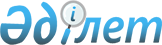 О внесении изменений в решение Атырауского областного маслихата от 13 декабря 2021 года № 108-VII "Об определении перечня социально значимых автомобильных сообщений по Атырауской области"Решение Атырауского областного маслихата от 20 июня 2022 года № 164-VII. Зарегистрировано в Министерстве юстиции Республики Казахстан 27 июня 2022 года № 28618
      Атырауский областной маслихат РЕШИЛ:
      1. Внести в решение Атырауского областного маслихата "Об определении перечня социально значимых автомобильных сообщений по Атырауской области" от 13 декабря 2021 года № 108-VII (зарегистрировано в Реестре государственной регистрации нормативных правовых актов под № 25831) следующие изменения:
      приложения 1, 2 к указанному решению изложить в новой редакции согласно приложениям 1, 2 к настоящему решению.
      2. Настоящее решение вводится в действие по истечении десяти календарных дней после дня его первого официального опубликования. Перечень межрайонных (междугородных внутриобластных) автомобильных сообщений по Атырауской области Перечень внутрирайонных автомобильных сообщений по Атырауской области
					© 2012. РГП на ПХВ «Институт законодательства и правовой информации Республики Казахстан» Министерства юстиции Республики Казахстан
				
      Секретарь маслихата

А. Наутиев
Приложение 1 к решению
Атырауского областного
маслихата от 20 июня 2022
года № 164-VIIПриложение 1 к решению
Атырауского областного
маслихата от 13 декабря 2021
года № 108-VII
№ п\п
Номер маршрута
Сообщения
1.
№129
Атырау - Кульсары
2.
№110
Атырау - Индер
3.
№ 104
Атырау - Махамбет
4.
№ 96
Атырау - Курмангазы
5.
№ 86
Атырау - Миялы
6.
№ 133
Атырау - Макат
7.
№ 98
Атырау – Аккистау
8.
№101
Атырау - Акжайық
9.
№102
Атырау - Сагиз 
10.
№103
Атырау - Сарайшык - Жалгансай
11.
№105
Атырау - БейбарысПриложение 2 к решению
Атырауского областного
маслихата от 20 июня 2022
года № 164-VIIПриложение 2 к решению
Атырауского областного
маслихата от 13 декабря 2021
года № 108-VII
№ п\п
Номер маршрута
Сообщения
1.
№1
внутрирайонный маршрут посҰлок Макат микрорайон Локомотив - микрорайон Ынтымак
2.
№2
внутрирайонный маршрут посҰлок Доссор улица А.Нурсейтов - улица А.Мантаев
3.
№3
посҰлок Макат – посҰлок Доссор
4.
№4
402 Разъезд - 4 отдел
5.
№1
внутрирайонный маршрут село Курмангазы
6.
№1а
внутрирайонный маршрут село Курмангазы
7.
№2
внутрирайонный маршрут село Курмангазы-село Шагырлы – село Куйген – село Жасталап – село Шортанбай
8.
№3
внутрирайонный маршрут село Курмангазы – село Орлы-село Нуржау – село Хиуаз – село Аккол
9.
№4
внутрирайонный маршрут село Курмангазы – село Тениз-село Бирлик – село Сафон - село Котяев
10.
№5
внутрирайонный маршрут село Курмангазы – село Тениз-село Бирлик – село Сафон - село Кудряшов
11.
№6
внутрирайонный маршрут село Курмангазы – село Жумекен - село Алга
12.
№1
внутрирайонный маршрут село Махамбет - село Сарытогай
13.
№1
внутрирайонный маршрут город Кульсары
14.
№2
внутрирайонный маршрут город Кульсары
15.
№3
внутрирайонный маршрут город Кульсары
16.
№4
внутрирайонный маршрут город Кульсары
17.
№5
внутрирайонный маршрут город Кульсары
18.
№6
внутрирайонный маршрут город Кульсары
19.
№7
внутрирайонный маршрут город Кульсары
20.
№8
внутрирайонный маршрут город Кульсары
21.
№9
внутрирайонный маршрут город Кульсары
22.
№10
внутрирайонный маршрут город Кульсары
23.
№11
внутрирайонный маршрут город Кульсары
24.
№12
внутрирайонный маршрут город Кульсары
25.
№51
внутрирайонный маршрут город Кульсары - село Косчагил
26.
№52
внутрирайонный маршрут город Кульсары - село Тургызба
27.
№53
внутрирайонный маршрут город Кульсары - село Шокпартогай
28.
№54
внутрирайонный маршрут город Кульсары - село Аккизтогай
29.
№55
внутрирайонный маршрут город Кульсары - село Каратон
30
№56
внутрирайонный маршрут город Кульсары – село Майкомген
31.
№1
внутрирайонный маршрут посҰлок Индербор
32.
№5
внутрирайонный маршрут посҰлок Индербор - село Орлик - село Коктогай
33.
№6
внутрирайонный маршрут посҰлок Индербор - село Бодене - село Жарсуат - село Кызылжар - село Курылыс
34.
№7
внутрирайонный маршрут посҰлок Индербор – село Ынтымак - село Есбол
35.
№8
внутрирайонный маршрут посҰлок Индербор – село Аккала - село Елтай
36.
 №2
внутрирайонный маршрут село Махамбет - село Тандай
37.
 №3
внутрирайонный маршрут село Махамбет - село Актогай
38.
№4
внутрирайонный маршрут село Махамбет - село Жалгансай